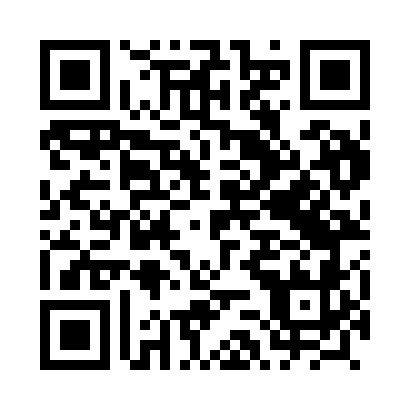 Prayer times for Kokuszka, PolandWed 1 May 2024 - Fri 31 May 2024High Latitude Method: Angle Based RulePrayer Calculation Method: Muslim World LeagueAsar Calculation Method: HanafiPrayer times provided by https://www.salahtimes.comDateDayFajrSunriseDhuhrAsrMaghribIsha1Wed2:585:1412:345:397:5510:022Thu2:555:1312:345:407:5610:053Fri2:525:1112:345:417:5810:074Sat2:495:0912:345:427:5910:105Sun2:465:0812:345:438:0110:136Mon2:435:0612:345:448:0210:157Tue2:405:0412:345:458:0410:188Wed2:365:0312:345:458:0510:219Thu2:335:0112:345:468:0710:2310Fri2:305:0012:345:478:0810:2611Sat2:274:5812:345:488:0910:2912Sun2:244:5712:335:498:1110:3213Mon2:214:5512:335:508:1210:3514Tue2:184:5412:335:508:1410:3815Wed2:174:5312:345:518:1510:4016Thu2:174:5112:345:528:1610:4217Fri2:164:5012:345:538:1810:4318Sat2:164:4912:345:548:1910:4319Sun2:154:4812:345:548:2010:4420Mon2:154:4612:345:558:2210:4521Tue2:154:4512:345:568:2310:4522Wed2:144:4412:345:578:2410:4623Thu2:144:4312:345:578:2510:4624Fri2:134:4212:345:588:2710:4725Sat2:134:4112:345:598:2810:4826Sun2:134:4012:346:008:2910:4827Mon2:124:3912:346:008:3010:4928Tue2:124:3812:346:018:3110:4929Wed2:124:3712:356:028:3210:5030Thu2:124:3712:356:028:3310:5031Fri2:114:3612:356:038:3410:51